AUTORIZAÇÃO DE APLICAÇÃO E RESGATE - APRUnidade Gestora do RPPS: Instituto de Previdência dos Servidores Públicos do Município de Resende - RESENPREVI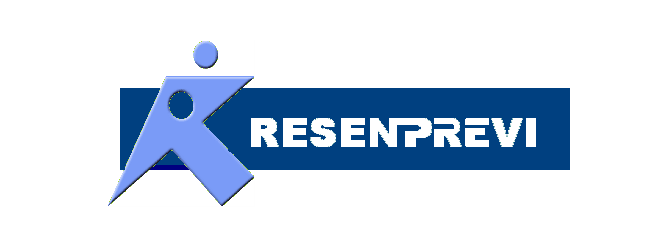 CNPJ: 04.947.432/0001-65AUTORIZAÇÃO DE APLICAÇÃO E RESGATE - APRUnidade Gestora do RPPS: Instituto de Previdência dos Servidores Públicos do Município de Resende - RESENPREVICNPJ: 04.947.432/0001-65Nº. 051 / ANO: 2014Nº. 051 / ANO: 2014AUTORIZAÇÃO DE APLICAÇÃO E RESGATE - APRUnidade Gestora do RPPS: Instituto de Previdência dos Servidores Públicos do Município de Resende - RESENPREVICNPJ: 04.947.432/0001-65AUTORIZAÇÃO DE APLICAÇÃO E RESGATE - APRUnidade Gestora do RPPS: Instituto de Previdência dos Servidores Públicos do Município de Resende - RESENPREVICNPJ: 04.947.432/0001-65Nº. 051 / ANO: 2014Nº. 051 / ANO: 2014AUTORIZAÇÃO DE APLICAÇÃO E RESGATE - APRUnidade Gestora do RPPS: Instituto de Previdência dos Servidores Públicos do Município de Resende - RESENPREVICNPJ: 04.947.432/0001-65AUTORIZAÇÃO DE APLICAÇÃO E RESGATE - APRUnidade Gestora do RPPS: Instituto de Previdência dos Servidores Públicos do Município de Resende - RESENPREVICNPJ: 04.947.432/0001-65Nº. 051 / ANO: 2014Nº. 051 / ANO: 2014AUTORIZAÇÃO DE APLICAÇÃO E RESGATE - APRUnidade Gestora do RPPS: Instituto de Previdência dos Servidores Públicos do Município de Resende - RESENPREVICNPJ: 04.947.432/0001-65AUTORIZAÇÃO DE APLICAÇÃO E RESGATE - APRUnidade Gestora do RPPS: Instituto de Previdência dos Servidores Públicos do Município de Resende - RESENPREVICNPJ: 04.947.432/0001-65Data: 05/05/2014Data: 05/05/2014AUTORIZAÇÃO DE APLICAÇÃO E RESGATE - APRUnidade Gestora do RPPS: Instituto de Previdência dos Servidores Públicos do Município de Resende - RESENPREVICNPJ: 04.947.432/0001-65AUTORIZAÇÃO DE APLICAÇÃO E RESGATE - APRUnidade Gestora do RPPS: Instituto de Previdência dos Servidores Públicos do Município de Resende - RESENPREVICNPJ: 04.947.432/0001-65Data: 05/05/2014Data: 05/05/2014VALOR (R$): 1.210.876,97 (Hum milhão duzentos e dez mil oitocentos e setenta e seis reais e noventa e sete centavos)VALOR (R$): 1.210.876,97 (Hum milhão duzentos e dez mil oitocentos e setenta e seis reais e noventa e sete centavos)Dispositivo da Resolução do CMN:FI 100% títulos TN – Art. 7º, I, “b”Dispositivo da Resolução do CMN:FI 100% títulos TN – Art. 7º, I, “b”HISTÓRICO DA OPERAÇÃODescrição da operação: APLICAÇÃOAplicação automática do saldo em conta corrente ref. abril/2014Características dos ativos: BB Previdenciário RF Fluxo – CNPJ nº. 13.077.415/0001-05FI 100% Títulos TN – Art. 7º, I, ”b” - Agência 0131-7 – conta corrente 18.398-9HISTÓRICO DA OPERAÇÃODescrição da operação: APLICAÇÃOAplicação automática do saldo em conta corrente ref. abril/2014Características dos ativos: BB Previdenciário RF Fluxo – CNPJ nº. 13.077.415/0001-05FI 100% Títulos TN – Art. 7º, I, ”b” - Agência 0131-7 – conta corrente 18.398-9HISTÓRICO DA OPERAÇÃODescrição da operação: APLICAÇÃOAplicação automática do saldo em conta corrente ref. abril/2014Características dos ativos: BB Previdenciário RF Fluxo – CNPJ nº. 13.077.415/0001-05FI 100% Títulos TN – Art. 7º, I, ”b” - Agência 0131-7 – conta corrente 18.398-9HISTÓRICO DA OPERAÇÃODescrição da operação: APLICAÇÃOAplicação automática do saldo em conta corrente ref. abril/2014Características dos ativos: BB Previdenciário RF Fluxo – CNPJ nº. 13.077.415/0001-05FI 100% Títulos TN – Art. 7º, I, ”b” - Agência 0131-7 – conta corrente 18.398-9HISTÓRICO DA OPERAÇÃODescrição da operação: APLICAÇÃOAplicação automática do saldo em conta corrente ref. abril/2014Características dos ativos: BB Previdenciário RF Fluxo – CNPJ nº. 13.077.415/0001-05FI 100% Títulos TN – Art. 7º, I, ”b” - Agência 0131-7 – conta corrente 18.398-9HISTÓRICO DA OPERAÇÃODescrição da operação: APLICAÇÃOAplicação automática do saldo em conta corrente ref. abril/2014Características dos ativos: BB Previdenciário RF Fluxo – CNPJ nº. 13.077.415/0001-05FI 100% Títulos TN – Art. 7º, I, ”b” - Agência 0131-7 – conta corrente 18.398-9HISTÓRICO DA OPERAÇÃODescrição da operação: APLICAÇÃOAplicação automática do saldo em conta corrente ref. abril/2014Características dos ativos: BB Previdenciário RF Fluxo – CNPJ nº. 13.077.415/0001-05FI 100% Títulos TN – Art. 7º, I, ”b” - Agência 0131-7 – conta corrente 18.398-9HISTÓRICO DA OPERAÇÃODescrição da operação: APLICAÇÃOAplicação automática do saldo em conta corrente ref. abril/2014Características dos ativos: BB Previdenciário RF Fluxo – CNPJ nº. 13.077.415/0001-05FI 100% Títulos TN – Art. 7º, I, ”b” - Agência 0131-7 – conta corrente 18.398-9HISTÓRICO DA OPERAÇÃODescrição da operação: APLICAÇÃOAplicação automática do saldo em conta corrente ref. abril/2014Características dos ativos: BB Previdenciário RF Fluxo – CNPJ nº. 13.077.415/0001-05FI 100% Títulos TN – Art. 7º, I, ”b” - Agência 0131-7 – conta corrente 18.398-9HISTÓRICO DA OPERAÇÃODescrição da operação: APLICAÇÃOAplicação automática do saldo em conta corrente ref. abril/2014Características dos ativos: BB Previdenciário RF Fluxo – CNPJ nº. 13.077.415/0001-05FI 100% Títulos TN – Art. 7º, I, ”b” - Agência 0131-7 – conta corrente 18.398-9HISTÓRICO DA OPERAÇÃODescrição da operação: APLICAÇÃOAplicação automática do saldo em conta corrente ref. abril/2014Características dos ativos: BB Previdenciário RF Fluxo – CNPJ nº. 13.077.415/0001-05FI 100% Títulos TN – Art. 7º, I, ”b” - Agência 0131-7 – conta corrente 18.398-9HISTÓRICO DA OPERAÇÃODescrição da operação: APLICAÇÃOAplicação automática do saldo em conta corrente ref. abril/2014Características dos ativos: BB Previdenciário RF Fluxo – CNPJ nº. 13.077.415/0001-05FI 100% Títulos TN – Art. 7º, I, ”b” - Agência 0131-7 – conta corrente 18.398-9HISTÓRICO DA OPERAÇÃODescrição da operação: APLICAÇÃOAplicação automática do saldo em conta corrente ref. abril/2014Características dos ativos: BB Previdenciário RF Fluxo – CNPJ nº. 13.077.415/0001-05FI 100% Títulos TN – Art. 7º, I, ”b” - Agência 0131-7 – conta corrente 18.398-9HISTÓRICO DA OPERAÇÃODescrição da operação: APLICAÇÃOAplicação automática do saldo em conta corrente ref. abril/2014Características dos ativos: BB Previdenciário RF Fluxo – CNPJ nº. 13.077.415/0001-05FI 100% Títulos TN – Art. 7º, I, ”b” - Agência 0131-7 – conta corrente 18.398-9HISTÓRICO DA OPERAÇÃODescrição da operação: APLICAÇÃOAplicação automática do saldo em conta corrente ref. abril/2014Características dos ativos: BB Previdenciário RF Fluxo – CNPJ nº. 13.077.415/0001-05FI 100% Títulos TN – Art. 7º, I, ”b” - Agência 0131-7 – conta corrente 18.398-9HISTÓRICO DA OPERAÇÃODescrição da operação: APLICAÇÃOAplicação automática do saldo em conta corrente ref. abril/2014Características dos ativos: BB Previdenciário RF Fluxo – CNPJ nº. 13.077.415/0001-05FI 100% Títulos TN – Art. 7º, I, ”b” - Agência 0131-7 – conta corrente 18.398-9HISTÓRICO DA OPERAÇÃODescrição da operação: APLICAÇÃOAplicação automática do saldo em conta corrente ref. abril/2014Características dos ativos: BB Previdenciário RF Fluxo – CNPJ nº. 13.077.415/0001-05FI 100% Títulos TN – Art. 7º, I, ”b” - Agência 0131-7 – conta corrente 18.398-9HISTÓRICO DA OPERAÇÃODescrição da operação: APLICAÇÃOAplicação automática do saldo em conta corrente ref. abril/2014Características dos ativos: BB Previdenciário RF Fluxo – CNPJ nº. 13.077.415/0001-05FI 100% Títulos TN – Art. 7º, I, ”b” - Agência 0131-7 – conta corrente 18.398-9HISTÓRICO DA OPERAÇÃODescrição da operação: APLICAÇÃOAplicação automática do saldo em conta corrente ref. abril/2014Características dos ativos: BB Previdenciário RF Fluxo – CNPJ nº. 13.077.415/0001-05FI 100% Títulos TN – Art. 7º, I, ”b” - Agência 0131-7 – conta corrente 18.398-9HISTÓRICO DA OPERAÇÃODescrição da operação: APLICAÇÃOAplicação automática do saldo em conta corrente ref. abril/2014Características dos ativos: BB Previdenciário RF Fluxo – CNPJ nº. 13.077.415/0001-05FI 100% Títulos TN – Art. 7º, I, ”b” - Agência 0131-7 – conta corrente 18.398-9HISTÓRICO DA OPERAÇÃODescrição da operação: APLICAÇÃOAplicação automática do saldo em conta corrente ref. abril/2014Características dos ativos: BB Previdenciário RF Fluxo – CNPJ nº. 13.077.415/0001-05FI 100% Títulos TN – Art. 7º, I, ”b” - Agência 0131-7 – conta corrente 18.398-9HISTÓRICO DA OPERAÇÃODescrição da operação: APLICAÇÃOAplicação automática do saldo em conta corrente ref. abril/2014Características dos ativos: BB Previdenciário RF Fluxo – CNPJ nº. 13.077.415/0001-05FI 100% Títulos TN – Art. 7º, I, ”b” - Agência 0131-7 – conta corrente 18.398-9HISTÓRICO DA OPERAÇÃODescrição da operação: APLICAÇÃOAplicação automática do saldo em conta corrente ref. abril/2014Características dos ativos: BB Previdenciário RF Fluxo – CNPJ nº. 13.077.415/0001-05FI 100% Títulos TN – Art. 7º, I, ”b” - Agência 0131-7 – conta corrente 18.398-9HISTÓRICO DA OPERAÇÃODescrição da operação: APLICAÇÃOAplicação automática do saldo em conta corrente ref. abril/2014Características dos ativos: BB Previdenciário RF Fluxo – CNPJ nº. 13.077.415/0001-05FI 100% Títulos TN – Art. 7º, I, ”b” - Agência 0131-7 – conta corrente 18.398-9HISTÓRICO DA OPERAÇÃODescrição da operação: APLICAÇÃOAplicação automática do saldo em conta corrente ref. abril/2014Características dos ativos: BB Previdenciário RF Fluxo – CNPJ nº. 13.077.415/0001-05FI 100% Títulos TN – Art. 7º, I, ”b” - Agência 0131-7 – conta corrente 18.398-9HISTÓRICO DA OPERAÇÃODescrição da operação: APLICAÇÃOAplicação automática do saldo em conta corrente ref. abril/2014Características dos ativos: BB Previdenciário RF Fluxo – CNPJ nº. 13.077.415/0001-05FI 100% Títulos TN – Art. 7º, I, ”b” - Agência 0131-7 – conta corrente 18.398-9HISTÓRICO DA OPERAÇÃODescrição da operação: APLICAÇÃOAplicação automática do saldo em conta corrente ref. abril/2014Características dos ativos: BB Previdenciário RF Fluxo – CNPJ nº. 13.077.415/0001-05FI 100% Títulos TN – Art. 7º, I, ”b” - Agência 0131-7 – conta corrente 18.398-9HISTÓRICO DA OPERAÇÃODescrição da operação: APLICAÇÃOAplicação automática do saldo em conta corrente ref. abril/2014Características dos ativos: BB Previdenciário RF Fluxo – CNPJ nº. 13.077.415/0001-05FI 100% Títulos TN – Art. 7º, I, ”b” - Agência 0131-7 – conta corrente 18.398-9HISTÓRICO DA OPERAÇÃODescrição da operação: APLICAÇÃOAplicação automática do saldo em conta corrente ref. abril/2014Características dos ativos: BB Previdenciário RF Fluxo – CNPJ nº. 13.077.415/0001-05FI 100% Títulos TN – Art. 7º, I, ”b” - Agência 0131-7 – conta corrente 18.398-9HISTÓRICO DA OPERAÇÃODescrição da operação: APLICAÇÃOAplicação automática do saldo em conta corrente ref. abril/2014Características dos ativos: BB Previdenciário RF Fluxo – CNPJ nº. 13.077.415/0001-05FI 100% Títulos TN – Art. 7º, I, ”b” - Agência 0131-7 – conta corrente 18.398-9HISTÓRICO DA OPERAÇÃODescrição da operação: APLICAÇÃOAplicação automática do saldo em conta corrente ref. abril/2014Características dos ativos: BB Previdenciário RF Fluxo – CNPJ nº. 13.077.415/0001-05FI 100% Títulos TN – Art. 7º, I, ”b” - Agência 0131-7 – conta corrente 18.398-9HISTÓRICO DA OPERAÇÃODescrição da operação: APLICAÇÃOAplicação automática do saldo em conta corrente ref. abril/2014Características dos ativos: BB Previdenciário RF Fluxo – CNPJ nº. 13.077.415/0001-05FI 100% Títulos TN – Art. 7º, I, ”b” - Agência 0131-7 – conta corrente 18.398-9HISTÓRICO DA OPERAÇÃODescrição da operação: APLICAÇÃOAplicação automática do saldo em conta corrente ref. abril/2014Características dos ativos: BB Previdenciário RF Fluxo – CNPJ nº. 13.077.415/0001-05FI 100% Títulos TN – Art. 7º, I, ”b” - Agência 0131-7 – conta corrente 18.398-9HISTÓRICO DA OPERAÇÃODescrição da operação: APLICAÇÃOAplicação automática do saldo em conta corrente ref. abril/2014Características dos ativos: BB Previdenciário RF Fluxo – CNPJ nº. 13.077.415/0001-05FI 100% Títulos TN – Art. 7º, I, ”b” - Agência 0131-7 – conta corrente 18.398-9HISTÓRICO DA OPERAÇÃODescrição da operação: APLICAÇÃOAplicação automática do saldo em conta corrente ref. abril/2014Características dos ativos: BB Previdenciário RF Fluxo – CNPJ nº. 13.077.415/0001-05FI 100% Títulos TN – Art. 7º, I, ”b” - Agência 0131-7 – conta corrente 18.398-9HISTÓRICO DA OPERAÇÃODescrição da operação: APLICAÇÃOAplicação automática do saldo em conta corrente ref. abril/2014Características dos ativos: BB Previdenciário RF Fluxo – CNPJ nº. 13.077.415/0001-05FI 100% Títulos TN – Art. 7º, I, ”b” - Agência 0131-7 – conta corrente 18.398-9HISTÓRICO DA OPERAÇÃODescrição da operação: APLICAÇÃOAplicação automática do saldo em conta corrente ref. abril/2014Características dos ativos: BB Previdenciário RF Fluxo – CNPJ nº. 13.077.415/0001-05FI 100% Títulos TN – Art. 7º, I, ”b” - Agência 0131-7 – conta corrente 18.398-9HISTÓRICO DA OPERAÇÃODescrição da operação: APLICAÇÃOAplicação automática do saldo em conta corrente ref. abril/2014Características dos ativos: BB Previdenciário RF Fluxo – CNPJ nº. 13.077.415/0001-05FI 100% Títulos TN – Art. 7º, I, ”b” - Agência 0131-7 – conta corrente 18.398-9HISTÓRICO DA OPERAÇÃODescrição da operação: APLICAÇÃOAplicação automática do saldo em conta corrente ref. abril/2014Características dos ativos: BB Previdenciário RF Fluxo – CNPJ nº. 13.077.415/0001-05FI 100% Títulos TN – Art. 7º, I, ”b” - Agência 0131-7 – conta corrente 18.398-9HISTÓRICO DA OPERAÇÃODescrição da operação: APLICAÇÃOAplicação automática do saldo em conta corrente ref. abril/2014Características dos ativos: BB Previdenciário RF Fluxo – CNPJ nº. 13.077.415/0001-05FI 100% Títulos TN – Art. 7º, I, ”b” - Agência 0131-7 – conta corrente 18.398-9HISTÓRICO DA OPERAÇÃODescrição da operação: APLICAÇÃOAplicação automática do saldo em conta corrente ref. abril/2014Características dos ativos: BB Previdenciário RF Fluxo – CNPJ nº. 13.077.415/0001-05FI 100% Títulos TN – Art. 7º, I, ”b” - Agência 0131-7 – conta corrente 18.398-9HISTÓRICO DA OPERAÇÃODescrição da operação: APLICAÇÃOAplicação automática do saldo em conta corrente ref. abril/2014Características dos ativos: BB Previdenciário RF Fluxo – CNPJ nº. 13.077.415/0001-05FI 100% Títulos TN – Art. 7º, I, ”b” - Agência 0131-7 – conta corrente 18.398-9HISTÓRICO DA OPERAÇÃODescrição da operação: APLICAÇÃOAplicação automática do saldo em conta corrente ref. abril/2014Características dos ativos: BB Previdenciário RF Fluxo – CNPJ nº. 13.077.415/0001-05FI 100% Títulos TN – Art. 7º, I, ”b” - Agência 0131-7 – conta corrente 18.398-9HISTÓRICO DA OPERAÇÃODescrição da operação: APLICAÇÃOAplicação automática do saldo em conta corrente ref. abril/2014Características dos ativos: BB Previdenciário RF Fluxo – CNPJ nº. 13.077.415/0001-05FI 100% Títulos TN – Art. 7º, I, ”b” - Agência 0131-7 – conta corrente 18.398-9HISTÓRICO DA OPERAÇÃODescrição da operação: APLICAÇÃOAplicação automática do saldo em conta corrente ref. abril/2014Características dos ativos: BB Previdenciário RF Fluxo – CNPJ nº. 13.077.415/0001-05FI 100% Títulos TN – Art. 7º, I, ”b” - Agência 0131-7 – conta corrente 18.398-9HISTÓRICO DA OPERAÇÃODescrição da operação: APLICAÇÃOAplicação automática do saldo em conta corrente ref. abril/2014Características dos ativos: BB Previdenciário RF Fluxo – CNPJ nº. 13.077.415/0001-05FI 100% Títulos TN – Art. 7º, I, ”b” - Agência 0131-7 – conta corrente 18.398-9HISTÓRICO DA OPERAÇÃODescrição da operação: APLICAÇÃOAplicação automática do saldo em conta corrente ref. abril/2014Características dos ativos: BB Previdenciário RF Fluxo – CNPJ nº. 13.077.415/0001-05FI 100% Títulos TN – Art. 7º, I, ”b” - Agência 0131-7 – conta corrente 18.398-9HISTÓRICO DA OPERAÇÃODescrição da operação: APLICAÇÃOAplicação automática do saldo em conta corrente ref. abril/2014Características dos ativos: BB Previdenciário RF Fluxo – CNPJ nº. 13.077.415/0001-05FI 100% Títulos TN – Art. 7º, I, ”b” - Agência 0131-7 – conta corrente 18.398-9HISTÓRICO DA OPERAÇÃODescrição da operação: APLICAÇÃOAplicação automática do saldo em conta corrente ref. abril/2014Características dos ativos: BB Previdenciário RF Fluxo – CNPJ nº. 13.077.415/0001-05FI 100% Títulos TN – Art. 7º, I, ”b” - Agência 0131-7 – conta corrente 18.398-9HISTÓRICO DA OPERAÇÃODescrição da operação: APLICAÇÃOAplicação automática do saldo em conta corrente ref. abril/2014Características dos ativos: BB Previdenciário RF Fluxo – CNPJ nº. 13.077.415/0001-05FI 100% Títulos TN – Art. 7º, I, ”b” - Agência 0131-7 – conta corrente 18.398-9HISTÓRICO DA OPERAÇÃODescrição da operação: APLICAÇÃOAplicação automática do saldo em conta corrente ref. abril/2014Características dos ativos: BB Previdenciário RF Fluxo – CNPJ nº. 13.077.415/0001-05FI 100% Títulos TN – Art. 7º, I, ”b” - Agência 0131-7 – conta corrente 18.398-9HISTÓRICO DA OPERAÇÃODescrição da operação: APLICAÇÃOAplicação automática do saldo em conta corrente ref. abril/2014Características dos ativos: BB Previdenciário RF Fluxo – CNPJ nº. 13.077.415/0001-05FI 100% Títulos TN – Art. 7º, I, ”b” - Agência 0131-7 – conta corrente 18.398-9HISTÓRICO DA OPERAÇÃODescrição da operação: APLICAÇÃOAplicação automática do saldo em conta corrente ref. abril/2014Características dos ativos: BB Previdenciário RF Fluxo – CNPJ nº. 13.077.415/0001-05FI 100% Títulos TN – Art. 7º, I, ”b” - Agência 0131-7 – conta corrente 18.398-9HISTÓRICO DA OPERAÇÃODescrição da operação: APLICAÇÃOAplicação automática do saldo em conta corrente ref. abril/2014Características dos ativos: BB Previdenciário RF Fluxo – CNPJ nº. 13.077.415/0001-05FI 100% Títulos TN – Art. 7º, I, ”b” - Agência 0131-7 – conta corrente 18.398-9HISTÓRICO DA OPERAÇÃODescrição da operação: APLICAÇÃOAplicação automática do saldo em conta corrente ref. abril/2014Características dos ativos: BB Previdenciário RF Fluxo – CNPJ nº. 13.077.415/0001-05FI 100% Títulos TN – Art. 7º, I, ”b” - Agência 0131-7 – conta corrente 18.398-9HISTÓRICO DA OPERAÇÃODescrição da operação: APLICAÇÃOAplicação automática do saldo em conta corrente ref. abril/2014Características dos ativos: BB Previdenciário RF Fluxo – CNPJ nº. 13.077.415/0001-05FI 100% Títulos TN – Art. 7º, I, ”b” - Agência 0131-7 – conta corrente 18.398-9HISTÓRICO DA OPERAÇÃODescrição da operação: APLICAÇÃOAplicação automática do saldo em conta corrente ref. abril/2014Características dos ativos: BB Previdenciário RF Fluxo – CNPJ nº. 13.077.415/0001-05FI 100% Títulos TN – Art. 7º, I, ”b” - Agência 0131-7 – conta corrente 18.398-9HISTÓRICO DA OPERAÇÃODescrição da operação: APLICAÇÃOAplicação automática do saldo em conta corrente ref. abril/2014Características dos ativos: BB Previdenciário RF Fluxo – CNPJ nº. 13.077.415/0001-05FI 100% Títulos TN – Art. 7º, I, ”b” - Agência 0131-7 – conta corrente 18.398-9HISTÓRICO DA OPERAÇÃODescrição da operação: APLICAÇÃOAplicação automática do saldo em conta corrente ref. abril/2014Características dos ativos: BB Previdenciário RF Fluxo – CNPJ nº. 13.077.415/0001-05FI 100% Títulos TN – Art. 7º, I, ”b” - Agência 0131-7 – conta corrente 18.398-9HISTÓRICO DA OPERAÇÃODescrição da operação: APLICAÇÃOAplicação automática do saldo em conta corrente ref. abril/2014Características dos ativos: BB Previdenciário RF Fluxo – CNPJ nº. 13.077.415/0001-05FI 100% Títulos TN – Art. 7º, I, ”b” - Agência 0131-7 – conta corrente 18.398-9HISTÓRICO DA OPERAÇÃODescrição da operação: APLICAÇÃOAplicação automática do saldo em conta corrente ref. abril/2014Características dos ativos: BB Previdenciário RF Fluxo – CNPJ nº. 13.077.415/0001-05FI 100% Títulos TN – Art. 7º, I, ”b” - Agência 0131-7 – conta corrente 18.398-9HISTÓRICO DA OPERAÇÃODescrição da operação: APLICAÇÃOAplicação automática do saldo em conta corrente ref. abril/2014Características dos ativos: BB Previdenciário RF Fluxo – CNPJ nº. 13.077.415/0001-05FI 100% Títulos TN – Art. 7º, I, ”b” - Agência 0131-7 – conta corrente 18.398-9HISTÓRICO DA OPERAÇÃODescrição da operação: APLICAÇÃOAplicação automática do saldo em conta corrente ref. abril/2014Características dos ativos: BB Previdenciário RF Fluxo – CNPJ nº. 13.077.415/0001-05FI 100% Títulos TN – Art. 7º, I, ”b” - Agência 0131-7 – conta corrente 18.398-9HISTÓRICO DA OPERAÇÃODescrição da operação: APLICAÇÃOAplicação automática do saldo em conta corrente ref. abril/2014Características dos ativos: BB Previdenciário RF Fluxo – CNPJ nº. 13.077.415/0001-05FI 100% Títulos TN – Art. 7º, I, ”b” - Agência 0131-7 – conta corrente 18.398-9HISTÓRICO DA OPERAÇÃODescrição da operação: APLICAÇÃOAplicação automática do saldo em conta corrente ref. abril/2014Características dos ativos: BB Previdenciário RF Fluxo – CNPJ nº. 13.077.415/0001-05FI 100% Títulos TN – Art. 7º, I, ”b” - Agência 0131-7 – conta corrente 18.398-9HISTÓRICO DA OPERAÇÃODescrição da operação: APLICAÇÃOAplicação automática do saldo em conta corrente ref. abril/2014Características dos ativos: BB Previdenciário RF Fluxo – CNPJ nº. 13.077.415/0001-05FI 100% Títulos TN – Art. 7º, I, ”b” - Agência 0131-7 – conta corrente 18.398-9HISTÓRICO DA OPERAÇÃODescrição da operação: APLICAÇÃOAplicação automática do saldo em conta corrente ref. abril/2014Características dos ativos: BB Previdenciário RF Fluxo – CNPJ nº. 13.077.415/0001-05FI 100% Títulos TN – Art. 7º, I, ”b” - Agência 0131-7 – conta corrente 18.398-9HISTÓRICO DA OPERAÇÃODescrição da operação: APLICAÇÃOAplicação automática do saldo em conta corrente ref. abril/2014Características dos ativos: BB Previdenciário RF Fluxo – CNPJ nº. 13.077.415/0001-05FI 100% Títulos TN – Art. 7º, I, ”b” - Agência 0131-7 – conta corrente 18.398-9HISTÓRICO DA OPERAÇÃODescrição da operação: APLICAÇÃOAplicação automática do saldo em conta corrente ref. abril/2014Características dos ativos: BB Previdenciário RF Fluxo – CNPJ nº. 13.077.415/0001-05FI 100% Títulos TN – Art. 7º, I, ”b” - Agência 0131-7 – conta corrente 18.398-9HISTÓRICO DA OPERAÇÃODescrição da operação: APLICAÇÃOAplicação automática do saldo em conta corrente ref. abril/2014Características dos ativos: BB Previdenciário RF Fluxo – CNPJ nº. 13.077.415/0001-05FI 100% Títulos TN – Art. 7º, I, ”b” - Agência 0131-7 – conta corrente 18.398-9HISTÓRICO DA OPERAÇÃODescrição da operação: APLICAÇÃOAplicação automática do saldo em conta corrente ref. abril/2014Características dos ativos: BB Previdenciário RF Fluxo – CNPJ nº. 13.077.415/0001-05FI 100% Títulos TN – Art. 7º, I, ”b” - Agência 0131-7 – conta corrente 18.398-9HISTÓRICO DA OPERAÇÃODescrição da operação: APLICAÇÃOAplicação automática do saldo em conta corrente ref. abril/2014Características dos ativos: BB Previdenciário RF Fluxo – CNPJ nº. 13.077.415/0001-05FI 100% Títulos TN – Art. 7º, I, ”b” - Agência 0131-7 – conta corrente 18.398-9HISTÓRICO DA OPERAÇÃODescrição da operação: APLICAÇÃOAplicação automática do saldo em conta corrente ref. abril/2014Características dos ativos: BB Previdenciário RF Fluxo – CNPJ nº. 13.077.415/0001-05FI 100% Títulos TN – Art. 7º, I, ”b” - Agência 0131-7 – conta corrente 18.398-9HISTÓRICO DA OPERAÇÃODescrição da operação: APLICAÇÃOAplicação automática do saldo em conta corrente ref. abril/2014Características dos ativos: BB Previdenciário RF Fluxo – CNPJ nº. 13.077.415/0001-05FI 100% Títulos TN – Art. 7º, I, ”b” - Agência 0131-7 – conta corrente 18.398-9HISTÓRICO DA OPERAÇÃODescrição da operação: APLICAÇÃOAplicação automática do saldo em conta corrente ref. abril/2014Características dos ativos: BB Previdenciário RF Fluxo – CNPJ nº. 13.077.415/0001-05FI 100% Títulos TN – Art. 7º, I, ”b” - Agência 0131-7 – conta corrente 18.398-9HISTÓRICO DA OPERAÇÃODescrição da operação: APLICAÇÃOAplicação automática do saldo em conta corrente ref. abril/2014Características dos ativos: BB Previdenciário RF Fluxo – CNPJ nº. 13.077.415/0001-05FI 100% Títulos TN – Art. 7º, I, ”b” - Agência 0131-7 – conta corrente 18.398-9HISTÓRICO DA OPERAÇÃODescrição da operação: APLICAÇÃOAplicação automática do saldo em conta corrente ref. abril/2014Características dos ativos: BB Previdenciário RF Fluxo – CNPJ nº. 13.077.415/0001-05FI 100% Títulos TN – Art. 7º, I, ”b” - Agência 0131-7 – conta corrente 18.398-9HISTÓRICO DA OPERAÇÃODescrição da operação: APLICAÇÃOAplicação automática do saldo em conta corrente ref. abril/2014Características dos ativos: BB Previdenciário RF Fluxo – CNPJ nº. 13.077.415/0001-05FI 100% Títulos TN – Art. 7º, I, ”b” - Agência 0131-7 – conta corrente 18.398-9HISTÓRICO DA OPERAÇÃODescrição da operação: APLICAÇÃOAplicação automática do saldo em conta corrente ref. abril/2014Características dos ativos: BB Previdenciário RF Fluxo – CNPJ nº. 13.077.415/0001-05FI 100% Títulos TN – Art. 7º, I, ”b” - Agência 0131-7 – conta corrente 18.398-9HISTÓRICO DA OPERAÇÃODescrição da operação: APLICAÇÃOAplicação automática do saldo em conta corrente ref. abril/2014Características dos ativos: BB Previdenciário RF Fluxo – CNPJ nº. 13.077.415/0001-05FI 100% Títulos TN – Art. 7º, I, ”b” - Agência 0131-7 – conta corrente 18.398-9HISTÓRICO DA OPERAÇÃODescrição da operação: APLICAÇÃOAplicação automática do saldo em conta corrente ref. abril/2014Características dos ativos: BB Previdenciário RF Fluxo – CNPJ nº. 13.077.415/0001-05FI 100% Títulos TN – Art. 7º, I, ”b” - Agência 0131-7 – conta corrente 18.398-9HISTÓRICO DA OPERAÇÃODescrição da operação: APLICAÇÃOAplicação automática do saldo em conta corrente ref. abril/2014Características dos ativos: BB Previdenciário RF Fluxo – CNPJ nº. 13.077.415/0001-05FI 100% Títulos TN – Art. 7º, I, ”b” - Agência 0131-7 – conta corrente 18.398-9HISTÓRICO DA OPERAÇÃODescrição da operação: APLICAÇÃOAplicação automática do saldo em conta corrente ref. abril/2014Características dos ativos: BB Previdenciário RF Fluxo – CNPJ nº. 13.077.415/0001-05FI 100% Títulos TN – Art. 7º, I, ”b” - Agência 0131-7 – conta corrente 18.398-9HISTÓRICO DA OPERAÇÃODescrição da operação: APLICAÇÃOAplicação automática do saldo em conta corrente ref. abril/2014Características dos ativos: BB Previdenciário RF Fluxo – CNPJ nº. 13.077.415/0001-05FI 100% Títulos TN – Art. 7º, I, ”b” - Agência 0131-7 – conta corrente 18.398-9HISTÓRICO DA OPERAÇÃODescrição da operação: APLICAÇÃOAplicação automática do saldo em conta corrente ref. abril/2014Características dos ativos: BB Previdenciário RF Fluxo – CNPJ nº. 13.077.415/0001-05FI 100% Títulos TN – Art. 7º, I, ”b” - Agência 0131-7 – conta corrente 18.398-9HISTÓRICO DA OPERAÇÃODescrição da operação: APLICAÇÃOAplicação automática do saldo em conta corrente ref. abril/2014Características dos ativos: BB Previdenciário RF Fluxo – CNPJ nº. 13.077.415/0001-05FI 100% Títulos TN – Art. 7º, I, ”b” - Agência 0131-7 – conta corrente 18.398-9HISTÓRICO DA OPERAÇÃODescrição da operação: APLICAÇÃOAplicação automática do saldo em conta corrente ref. abril/2014Características dos ativos: BB Previdenciário RF Fluxo – CNPJ nº. 13.077.415/0001-05FI 100% Títulos TN – Art. 7º, I, ”b” - Agência 0131-7 – conta corrente 18.398-9HISTÓRICO DA OPERAÇÃODescrição da operação: APLICAÇÃOAplicação automática do saldo em conta corrente ref. abril/2014Características dos ativos: BB Previdenciário RF Fluxo – CNPJ nº. 13.077.415/0001-05FI 100% Títulos TN – Art. 7º, I, ”b” - Agência 0131-7 – conta corrente 18.398-9HISTÓRICO DA OPERAÇÃODescrição da operação: APLICAÇÃOAplicação automática do saldo em conta corrente ref. abril/2014Características dos ativos: BB Previdenciário RF Fluxo – CNPJ nº. 13.077.415/0001-05FI 100% Títulos TN – Art. 7º, I, ”b” - Agência 0131-7 – conta corrente 18.398-9HISTÓRICO DA OPERAÇÃODescrição da operação: APLICAÇÃOAplicação automática do saldo em conta corrente ref. abril/2014Características dos ativos: BB Previdenciário RF Fluxo – CNPJ nº. 13.077.415/0001-05FI 100% Títulos TN – Art. 7º, I, ”b” - Agência 0131-7 – conta corrente 18.398-9HISTÓRICO DA OPERAÇÃODescrição da operação: APLICAÇÃOAplicação automática do saldo em conta corrente ref. abril/2014Características dos ativos: BB Previdenciário RF Fluxo – CNPJ nº. 13.077.415/0001-05FI 100% Títulos TN – Art. 7º, I, ”b” - Agência 0131-7 – conta corrente 18.398-9HISTÓRICO DA OPERAÇÃODescrição da operação: APLICAÇÃOAplicação automática do saldo em conta corrente ref. abril/2014Características dos ativos: BB Previdenciário RF Fluxo – CNPJ nº. 13.077.415/0001-05FI 100% Títulos TN – Art. 7º, I, ”b” - Agência 0131-7 – conta corrente 18.398-9HISTÓRICO DA OPERAÇÃODescrição da operação: APLICAÇÃOAplicação automática do saldo em conta corrente ref. abril/2014Características dos ativos: BB Previdenciário RF Fluxo – CNPJ nº. 13.077.415/0001-05FI 100% Títulos TN – Art. 7º, I, ”b” - Agência 0131-7 – conta corrente 18.398-9HISTÓRICO DA OPERAÇÃODescrição da operação: APLICAÇÃOAplicação automática do saldo em conta corrente ref. abril/2014Características dos ativos: BB Previdenciário RF Fluxo – CNPJ nº. 13.077.415/0001-05FI 100% Títulos TN – Art. 7º, I, ”b” - Agência 0131-7 – conta corrente 18.398-9HISTÓRICO DA OPERAÇÃODescrição da operação: APLICAÇÃOAplicação automática do saldo em conta corrente ref. abril/2014Características dos ativos: BB Previdenciário RF Fluxo – CNPJ nº. 13.077.415/0001-05FI 100% Títulos TN – Art. 7º, I, ”b” - Agência 0131-7 – conta corrente 18.398-9HISTÓRICO DA OPERAÇÃODescrição da operação: APLICAÇÃOAplicação automática do saldo em conta corrente ref. abril/2014Características dos ativos: BB Previdenciário RF Fluxo – CNPJ nº. 13.077.415/0001-05FI 100% Títulos TN – Art. 7º, I, ”b” - Agência 0131-7 – conta corrente 18.398-9Proponente: José Marcos Godinho VieiraCPF. 536.624.587-72Gestor/autorizador: Certificação-validade: APIMEC – 17/06/2014José Marcos Godinho VieiraCPF. 536.624.587-72Antônio Geraldo Dias Peixoto - ANBIMA Certificação validade: 21/11/2015 - CPF. 899.800.777-00Gestor/autorizador: Certificação-validade: APIMEC – 17/06/2014José Marcos Godinho VieiraCPF. 536.624.587-72Antônio Geraldo Dias Peixoto - ANBIMA Certificação validade: 21/11/2015 - CPF. 899.800.777-00Responsável pela liquidação da operação:Proponente: José Marcos Godinho VieiraCPF. 536.624.587-72Gestor/autorizador: Certificação-validade: APIMEC – 17/06/2014José Marcos Godinho VieiraCPF. 536.624.587-72Antônio Geraldo Dias Peixoto - ANBIMA Certificação validade: 21/11/2015 - CPF. 899.800.777-00Gestor/autorizador: Certificação-validade: APIMEC – 17/06/2014José Marcos Godinho VieiraCPF. 536.624.587-72Antônio Geraldo Dias Peixoto - ANBIMA Certificação validade: 21/11/2015 - CPF. 899.800.777-00Responsável pela liquidação da operação:Proponente: José Marcos Godinho VieiraCPF. 536.624.587-72Gestor/autorizador: Certificação-validade: APIMEC – 17/06/2014José Marcos Godinho VieiraCPF. 536.624.587-72Antônio Geraldo Dias Peixoto - ANBIMA Certificação validade: 21/11/2015 - CPF. 899.800.777-00Gestor/autorizador: Certificação-validade: APIMEC – 17/06/2014José Marcos Godinho VieiraCPF. 536.624.587-72Antônio Geraldo Dias Peixoto - ANBIMA Certificação validade: 21/11/2015 - CPF. 899.800.777-00Responsável pela liquidação da operação:Proponente: José Marcos Godinho VieiraCPF. 536.624.587-72Gestor/autorizador: Certificação-validade: APIMEC – 17/06/2014José Marcos Godinho VieiraCPF. 536.624.587-72Antônio Geraldo Dias Peixoto - ANBIMA Certificação validade: 21/11/2015 - CPF. 899.800.777-00Gestor/autorizador: Certificação-validade: APIMEC – 17/06/2014José Marcos Godinho VieiraCPF. 536.624.587-72Antônio Geraldo Dias Peixoto - ANBIMA Certificação validade: 21/11/2015 - CPF. 899.800.777-00Responsável pela liquidação da operação:Proponente: José Marcos Godinho VieiraCPF. 536.624.587-72Gestor/autorizador: Certificação-validade: APIMEC – 17/06/2014José Marcos Godinho VieiraCPF. 536.624.587-72Antônio Geraldo Dias Peixoto - ANBIMA Certificação validade: 21/11/2015 - CPF. 899.800.777-00Gestor/autorizador: Certificação-validade: APIMEC – 17/06/2014José Marcos Godinho VieiraCPF. 536.624.587-72Antônio Geraldo Dias Peixoto - ANBIMA Certificação validade: 21/11/2015 - CPF. 899.800.777-00Responsável pela liquidação da operação: